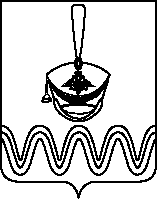 Р Е Ш Е Н И ЕСОВЕТА БОРОДИНСКОГО СЕЛЬСКОГО ПОСЕЛЕНИЯПРИМОРСКО-АХТАРСКОГО РАЙОНАот 07.02.2020                                                                                                         № 27станица БородинскаяО внесении изменений в решение Совета Бородинского сельского поселения Приморско-Ахтарского района от 22.01.2019 года № 257 «Об утверждении Правил благоустройства территории Бородинского сельского поселения Приморско-Ахтарского района»В соответствии со статьями 14, 35, 45.1 Федерального закона от 6 октября 2003 года № 131-ФЗ "Об общих принципах организации местного самоуправления в Российской Федерации", статьями 8, 26 Устава Бородинского сельского поселения Приморско-Ахтарского района, в целях приведения Правил благоустройства территории Бородинского сельского поселения Приморско-Ахтарского района в соответствие с действующим федеральным законодательством и законодательством Краснодарского края, Совет Бородинского сельского поселения Приморско-Ахтарского района решил:1. Внести в решение Совета Бородинского сельского поселения Приморско-Ахтарского района от 22.01.2019 г. № 257 «Об утверждении Правил благоустройства территории Бородинского сельского поселения Приморско-Ахтарского района» (далее - Правила), следующие изменения:1.1. В пункте 1.2 раздела 1 Правил слова «законов Краснодарского края от 23 июля 2003 года № 608-КЗ «Об административных правонарушениях», от 23 апреля 2013 года № 2695-КЗ «Об охране зеленых насаждений в Краснодарском крае», от 2 декабря 2004 года № 800-КЗ «О содержании и защите домашних животных в Краснодарском крае»» заменить на слова  «законами Краснодарского края от 23 июля 2003 года № 608-КЗ «Об административных правонарушениях», от 23 апреля 2013 года № 2695-КЗ «Об охране зеленых насаждений в Краснодарском крае», от 2 декабря 2004 года № 800-КЗ «О содержании и защите домашних животных в Краснодарском крае», от 21 декабря 2018 года  № 3952-КЗ «О порядке определения органами местного самоуправления в Краснодарском крае границ прилегающих территорий»;1.2. Пункт 1.3 раздела 1 Правил изложить в следующей редакции:«1.3. Организация работ по уборке и благоустройству, надлежащему санитарному содержанию, поддержанию чистоты и порядка на занимаемых земельных участках, обеспечению надлежащего технического состояния, а также приведению в соответствие с настоящими Правилами внешнего облика зданий, строений и сооружений, ограждений и иных объемно-пространственных материальных объектов, расположенных на территории сельского поселения, обеспечивается собственниками и (или) уполномоченными ими лицами, являющимися владельцами и (или) пользователями таких земельных участков и объектов.»;1.3. Подпункт 1 пункта 1.6 раздела 1 Правил изложить в следующей редакции:«1) благоустройство территории - деятельность по реализации комплекса мероприятий, установленного Правилами, направленная на обеспечение и повышение комфортности условий проживания граждан, по поддержанию и улучшению санитарного и эстетического состояния территории Бородинского сельского поселения Приморско-Ахтарского района, по содержанию территорий населенных пунктов и расположенных на таких территориях объектов, в том числе территорий общего пользования, земельных участков, зданий, строений, сооружений, прилегающих территорий;»;1.4. Подпункт 39 пункта 1.6 раздела 1 Правил изложить в следующей редакции:«39) прилегающая территория - территория общего пользования, которая прилегает к зданию, строению, сооружению, земельному участку в случае, если такой земельный участок образован, и границы которой определены Правилами, в соответствии с порядком, установленным законом Краснодарского края от 21 декабря 2018 года № 3952-КЗ «О порядке определения органами местного самоуправления в Краснодарском крае границ прилегающих территорий»;1.5. Пункт 1.6 раздела 1 Правил добавить подпунктом 54 следующего содержания:«54) территории общего пользования - территории, которыми беспрепятственно пользуется неограниченный круг лиц (в том числе площади, улицы, проезды, набережные, береговые полосы водных объектов общего пользования, скверы, бульвары).».1.6. Пункт 9.1 раздела 9 Правил   дополнить подпунктами 9.1.3, 9.1.4, следующего содержания:«9.1.3. Организацию уборки территорий общего пользования, а именно, земельных участков, занятых площадями, улицами, проездами, набережными, береговыми полосами водных объектов общего пользования, скверами, бульварами осуществляет администрация Бородинского сельского поселения Приморско-Ахтарского района, муниципальные предприятия администрации Бородинского сельского поселения Приморско-Ахтарского района.9.1.4. 	Содержание территорий общего пользования Бородинского сельского поселения Приморско-Ахтарского района, объектов благоустройства, находящихся в муниципальной собственности Бородинского сельского  поселения осуществляет администрация Бородинского сельского поселения Приморско-Ахтарского района, её муниципальные предприятия, в пределах предусмотренных на эти цели в местном бюджете (бюджете Бородинского сельского поселения Приморско-Ахтарского района) средств и в порядке, определённом действующим законодательством.».1.7. Подпункт 9.2.1 пункта 9.2 раздела 9 Правил добавить абзацем следующего содержания:«Собственники и (или) иные законные владельцы зданий, строений, сооружений, земельных участков (за исключением собственников и (или) иных законных владельцев помещений в многоквартирных домах, земельные участки под которыми не образованы или образованы по границам таких домов) обеспечивают участие, в том числе финансовое, в содержании прилегающих территорий.».1.8. Подпункт 9.2.2 пункта 9.2 раздела 9 Правил изложить в следующей редакции«9.2.2. Границы прилегающей территории определяются в отношении территорий общего пользования, которые прилегают (то есть имеют общую границу) к зданию, строению, сооружению, земельному участку в случае, если такой земельный участок образован, исходя из следующих параметров:1) Для индивидуальных жилых домов с двухсторонней застройкой - 10 метров по всему периметру участка, а со стороны входа (въезда) и территории, примыкающей к проезжей части дороги – до обочины проезжей части дороги (в случае если ширина прилегающей территории до обочины проезжей части менее 10 метров); с односторонней застройкой - 10 метров по всему периметру участка, а со стороны входа (въезда) – до обочины проезжей части дороги (в случае если ширина прилегающей территории до обочины проезжей части менее 10 метров).2) Для многоквартирных домов - 15 метров по всему периметру занимаемой площади, а со стороны примыкающей к проезжей части дороги – до обочины проезжей части дороги.3) Для объектов потребительской сферы – 15 метров по всему периметру занимаемой площади, а с фасада здания или сооружения – до обочины проезжей части дороги.4) Для промышленных объектов - 20 метров по всему периметру занимаемого участка, по фасаду здания до обочины проезжей части, по 10 метров в каждую сторону от подъездов к объектам, а также санитарно-защитная зона.5) Для линий железнодорожного транспорта – в пределах полосы отвода, но не менее 20 метров в каждую сторону.6) Для отдельно стоящих тепловых, трансформаторных подстанций, зданий и сооружений инженерно-технического назначения – 5 метров по всему периметру занимаемого участка, а со стороны примыкающей проезжей части – до обочины проезжей части.7) Для надземных, подземных и наземных инженерных коммуникаций – 5 метров в каждую сторону, но не менее зоны ответственности.8) Для рекламных конструкций – 10 метров по периметру (радиусу) от основания, а со стороны примыкающей проезжей части – до обочины проезжей части.9) Для иных территорий – 10 метров по всему периметру занимаемой площади, а со стороны проезжей части – до обочины проезжей части.10) Для автозаправочных станций (АЗС), автогазозаправочных станций (АГЗС) – 15 метров по периметру и 10 метров в каждую сторону от подъездов к объектам.11) В случае наложения прилегающих территорий друг на друга и высокой плотности сложившейся застройки прилегающая территория устанавливается по границам земельного участка до проезжей части дороги.В границах прилегающих территорий могут располагаться следующие территории общего пользования или их части:- пешеходные коммуникации, в том числе тротуары, аллеи, дорожки, тропинки;- палисадники, клумбы;- иные территории общего пользования, установленные Правилами, за исключением дорог, проездов и других транспортных коммуникаций, парков, скверов, бульваров, береговых полос, а также иных территорий, содержание которых является обязанностью правообладателя в соответствии с законодательством Российской Федерации.».2. Контроль за выполнением настоящего решения возложить на постоянную депутатскую комиссию по муниципальной собственности и ЖКХ.3. Решение вступает в силу со дня его официального обнародования.Глава Бородинского сельского поселенияПриморско-Ахтарского района                                                                   В.В.Туров